            St Aidan’s Church of England High School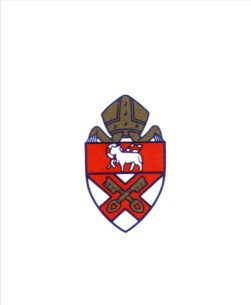 Head of Art Person SpecificationKeyA – Application form										E - EssentialR – Reference											D - DesirableI  – Interview including taught lessonC – CertificatesEvidenceQualifications:An Art specialist with a good honours degreeQTS/PGCE/GTPA recent and appropriate track record of professional developmentA primary interest in graphic design and fine artEEDDARCARCARCARCExperience:Recent and relevant teaching experience across the age and ability range at KS3 and KS4Recent and relevant teaching experience at KS5Recent track record of excellence in teaching and examination outcomes in KS4/5Experience of teaching Art History at KS5Recent experience of working with Gifted and Talented studentsWide knowledge and understanding of subject specialism and current educational issuesProven track record of implementing learning strategies which ensure all students make progressExperience in moderation (Edexcel preferable) EEEA/DEEEEARIARIARI     AR     ARIARIARIARICPDRecent CPD to support this positionLeadership and/or Management trainingEvidence of providing training and development opportunities to other staff.EDDAIARICARISkills & Attributes:Excellent communicator with drive, enthusiasm and determinationAbility to lead a team and department and to develop the departmentAbility to be a role model and disseminate excellent practice in teaching and learningAbsolute commitment to students and their learningAbility to inspire, motivate and relate to students.Excellent organisational skills and the ability to meet deadlines.Ability to interpret data and a commitment to self and school improvementAble to fully exploit ICT to enhance learningAbility to manage budgetsAbility to support community/primary Art projectsWillingness to support whole school initiatives inside and outside the classroomProfessionalism, loyalty, reliability and integritySense of humour when under pressure!EEEE
E
E

E
E
DDEEDE
RIRIARIRI       ARIARARIRIARARIARIAII